Общество с ограниченной ответственностью “1С-Медицина-Регион”  Контракт № 01/23 от 27.01.2023 года Рабочая документацияЭтап № 2. Развитие Системы в части функционала используемых бизнес-процессов первой группы задачПОЛЬЗОВАТЕЛЬСКАЯ ИНСТРУКЦИЯЗадача 20 «Доработать возможность формирования отчета по сводной дополнительной заявке на следующие года»На 3 листахг. Тюмень2023 г.Содержание1 Основание разработки инструкции	Основанием для разработки данного документа является Контракт №  01/23 от 27.01.2023  года на выполнение работ по сопровождению и развитию (модернизации) Государственной информационной системы управления ресурсами медицинских организаций Тюменской области, п. 3.2.2 Мероприятие «Разработка функционала Системы и проведение испытаний», Этап № 2 «Развитие Системы  в части функционала используемых бизнес-процессов первой группы задач.2 Пользовательская инструкцияВ рамках задачи была добавлена возможность формирования в БА ЛЛО сводной дополнительной заявки на следующий календарный год. Для этого на форму документа выведено новое поле (рис. 1) для выбора года формирования заявки.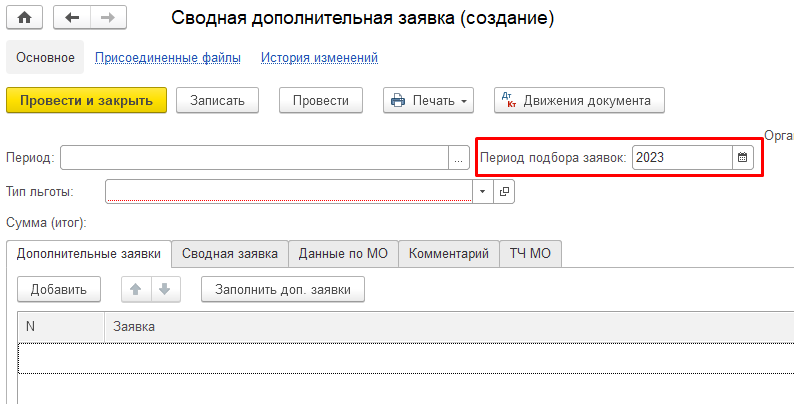 Рисунок 1. Поле ввода года формирования заявкиВ остальном, доработка не повлияла на текущий пользовательский функционал – общий алгоритм действий пользователя по формированию и выводу на печать сводной дополнительной заявки сохранился и соответствует ранее созданному.Информационная система управления ресурсами медицинских организаций Тюменской областиООО «1С-Медицина-Регион».Контракт №  01/23 от 27.01.2023  года на выполнение работ по сопровождению и развитию (модернизации) Государственной информационной системы управления ресурсами медицинских организаций Тюменской области. Этап № 2. Развитие Системы  в части функционала используемых бизнес-процессов первой группы задач.